​ SWScan00004.tif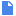 ​​ SWScan00005.tif​​ SWScan00006.tif​​ SWScan00007.tif